Univerzita Palackého v OlomouciPedagogická fakultaSeminární práceFrantišek ŠůstekKostky s písmeny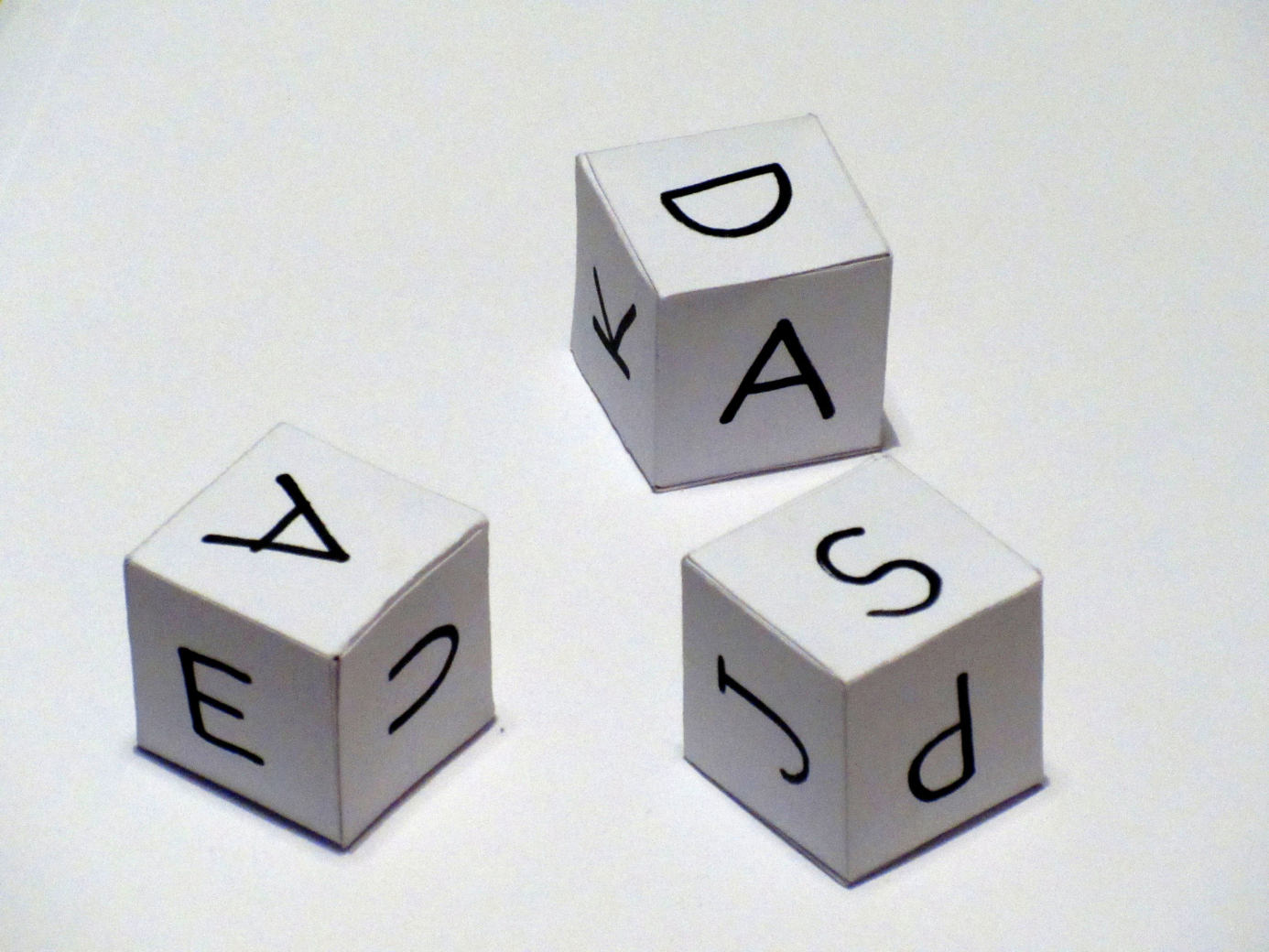 Předmět: Didaktika mateřského jazyka B; (KČJ/DIMJB)Obor: Učitelství pro 1. stupeň ZŠŠkolní rok: 2017/2018Jméno vyučující: Mgr. Veronika Krejčív Olomouci6. 12. 2017Aktivity1. Čtení písmenUčivo: primární čtení a psaníRočník: 1.Popis: Hoď si kostkou a přečti písmeno, které padne.2. Skládání písmen do slabikUčivo: čtení slabikRočník: 1.Popis: Hoď si dvěma kostkami. Na jedné jsou souhlásky, na druhé jsou samohlásky. Spoj je k sobě a přečti správně slabiku.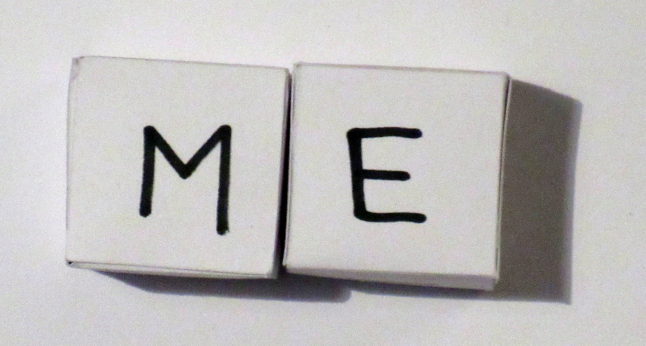 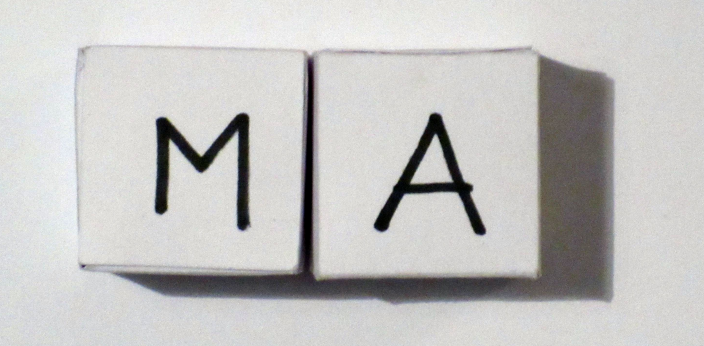 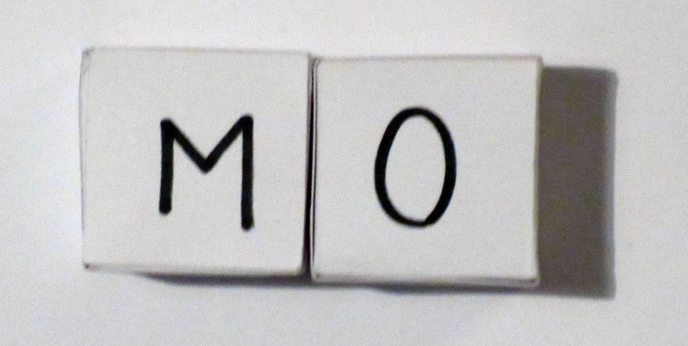 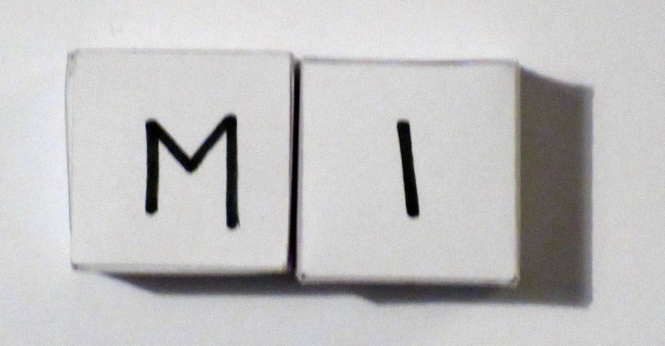 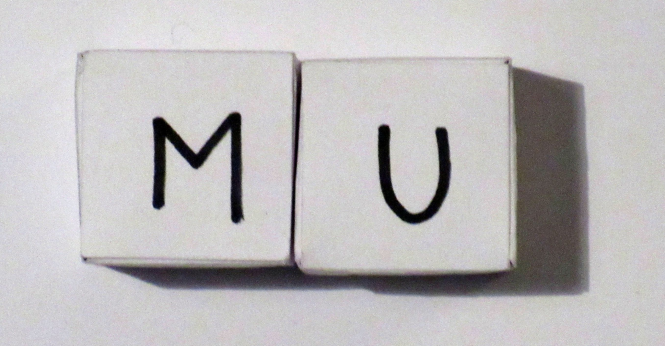 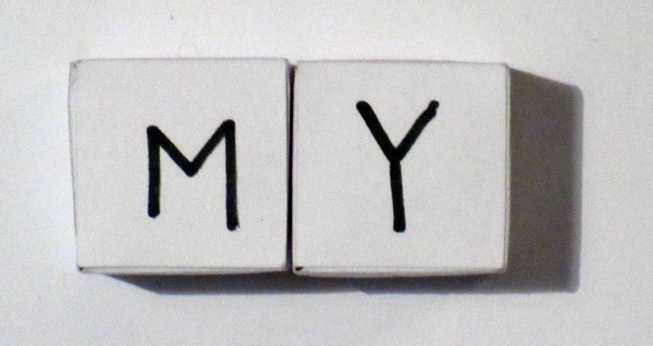 3. Vytváření krátkých a dlouhých slabikUčivo: krátké a dlouhé samohláskyRočník: 1.Popis: Jedna kostka je s douhými samohláskami, jedna je s krátkými. Utvoř vždy pár slabik, krátkou a dlouhou. Např. SA a SÁ.4. Vymýšlení slov na dané písmeno, vymýšlení slov s daným koncovým písmenemUčivo: první třída - jakékoli – český jazyk, prvouka, podle potřebyRočník: 1.Popis: Hoď si kostkou, a vytvoř slovo tak, aby poslední písmeno slova bylo takové, jaké je na kostce.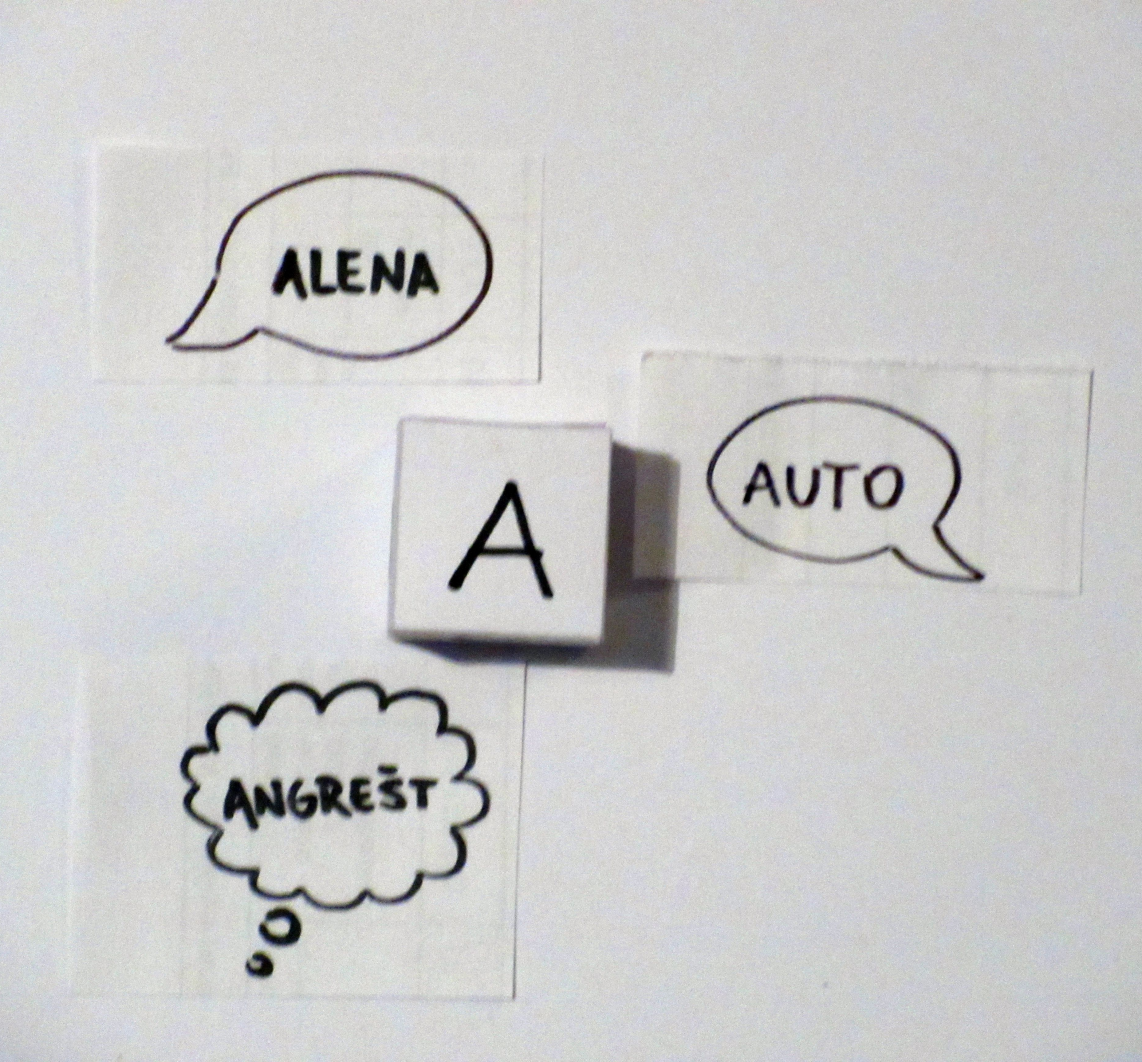 5. Najdi písmeno, na které začíná obrázekUčivo: prvouka, jakékolivRočník: 1.Popis: Hoď si obrázkovou kostkou, a na ostatních kostkách najdi písmeno, na které začíná obrázek na obrázkové kostce.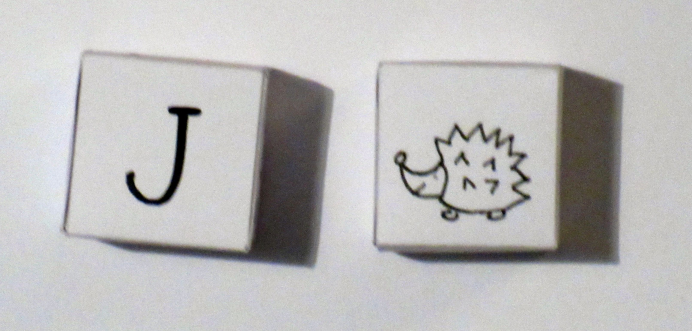 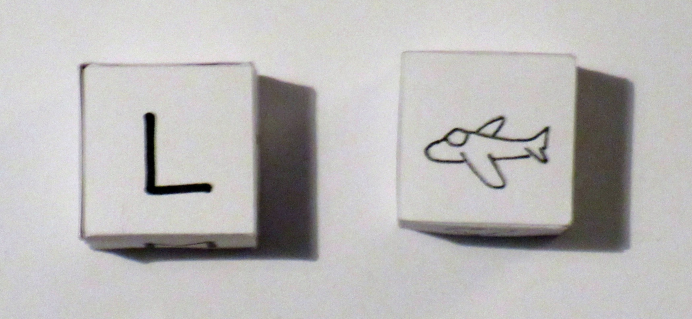 6. vytváření tvrdých slabik, měkkých slabikUčivo: Tvrdé, měkké souhlásky, obojetné souhlásky, vyjmenovaná slovaRočník: 2., 3.Popis: Můžeme vytvořit kostku s tvrdými souhláskami, kostku s měkkými souhláskami, a kostku, na které budou pouze tvrdé a měkké I/Y. Dítě hodí všemi třema kostkami, a poté správně přiřadí I/Y k tvrdé nebo měkké souhlásce.Dítě musí správně rozlišit a přečíst TY a TI, vymyslet slovo jako příklad...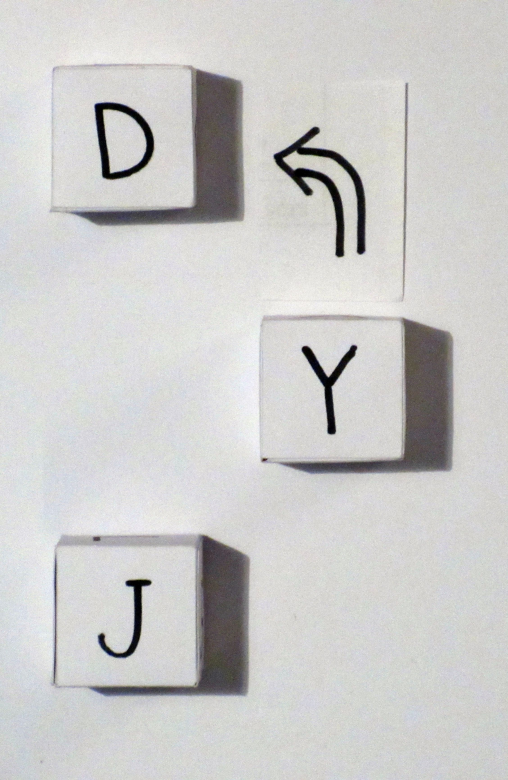 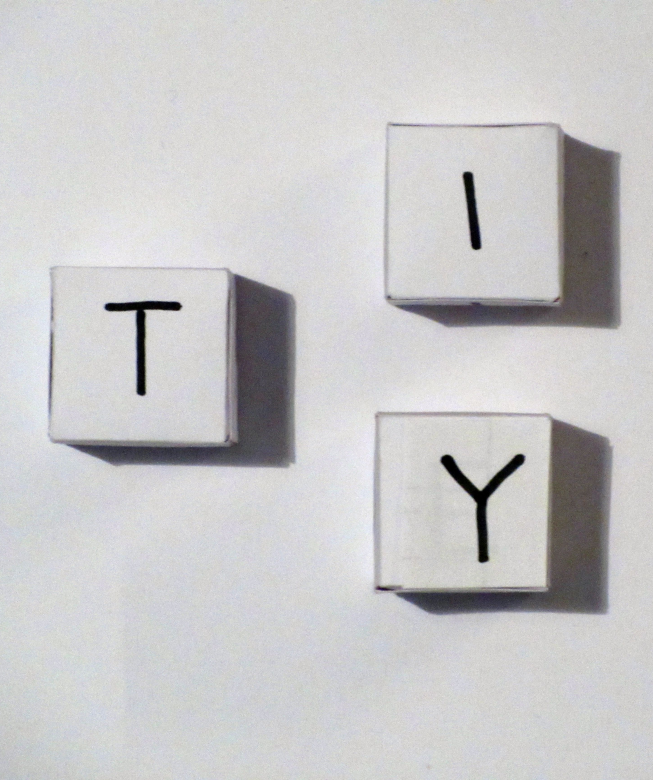 7. Skládání písmen do slovUčivo: jakékoliv, odpočinková/zábavná aktivitaRočník: 1. 2.8. Navazování slov jako v dominu/kris krosUčivo: jakékoliv, odpočinková/zábavná aktivitaRočník: 2. - 4.Popis: Děti takto můžou spolupracovat jako celá třída a skládat na tabuli, v menších skupinkách po 3 – 6, ve dvojicích v lavici, anebo i každý sám. Záleží, kolik máme k dispozici kostek.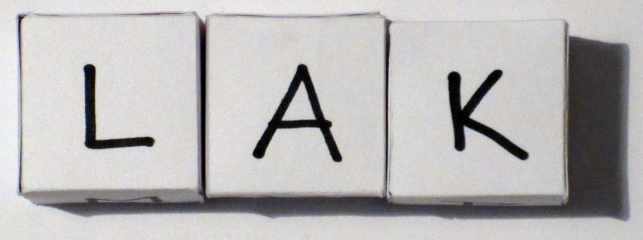 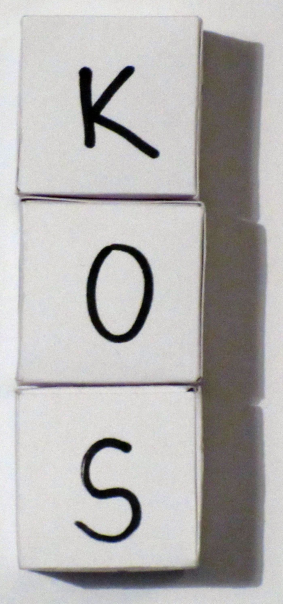 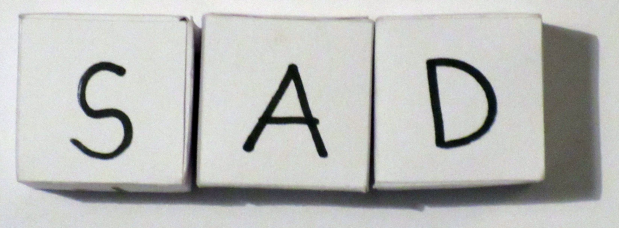 9. Scrabble soutěžUčivo: jakékoliv, odpočinková/zábavná aktivitaRočník: 4. 5.Popis: Scrabble je hra, kde se vymýšlejí slova z několika písmen, které má každý hráč. První začne, a ostatní vždy musí navázat alespoň na jedno písmeno již vytvořených slov. Je možné skládat písmena pouze tak, že výsledné slovo se přečte zleva doprava anebo shora dolů, je však možné navázat jak na začínající nebo koncové písmeno, tak taky na libovolné písmeno uprostřed.Je možné vytvořit zajímavý herní plán, kde různá políčka budou za více bodů, a také různým způsobem ohodnotit jednotlivá písmena. Např. písmeno Q by mělo mít vyšší hodnotu, protože je méně frekventované. A je těžší vymyslet a navázat slovo s tímto písmenem, než třeba s písmenem E.Vytvořený seznam zdaleka není kompletní, vás samotné napadnou nejrůznější další aktivity, které se s kostkami dají dělat a děti budou bavit.